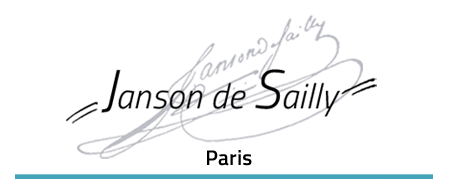 Acte d’engagement   Annexe technique et financièreLot n°2 :SAINT-PAUL LE CHABLAISMAPA N°2022-05Critères d’attribution : Qualité de la prestation : 60%Prix : 40%1/ Caractéristiques du service :  Séjour à Saint-Paul le Chablais en Haute-Savoie en mars 2023. (Arrivée le dimanche soir et un retour le samedi matin).Effectif : 43 élèves + 3 accompagnateurs.Transport en car A/R. (départ et retour du lycée / Paris 16ème)Hébergement en chalet et prévoir chambre individuelle pour les accompagnateurs.Pension complète.Forfait ski demi-journée (Bernex, Thollon, Les Gets Morzine)Location matériel ski, bâtons et casque.Cours de ski en début de séjour (3 premiers jours).Transport aux pistes.Mise à disposition d’une salle de classe pour étudier.Prévoir assurance responsabilité civile et annulation en cas de force majeure.2/ Prix unitaire et prix global : Est acceptée la présente offre comme acte d’engagementLe chef d’établissement						Signature de l’offre par le candidat*	M. Patrick Fournie*Le signataire doit avoir le pouvoir d’engager la personne qu’il représentePrix unitairePrix unitairePrix unitairePrix unitairePrix globalPrix globalPrestationsHTTVATVATTCHTTTCCarHébergementPension complèteForfait skiLocation matérielCours de skiTransport sur placeLocation salle